-1-Tel. No. 0494-2686214 (O)Tel/FAX:2686009                                                                         E-mail:kcaet@kau.in / deanengg@kau.in                                                                                      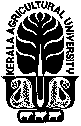 KERALA AGRICULTURAL UNIVERSITYKELAPPAJI COLLEGE OF AGRI. ENGG. & TECHNOLOGY, TAVANUR.PO.TAVANUR – 679573. MALAPPURAM DISTRICT. KERALANo. C1/892/2019				                                                   Date: 22.08.2019B.Tech Admission - 2019Notification for Spot Admission                                                                    -----------Spot Admission will be conducted against the existing and anticipated vacancies in B.Tech(Agrl. Engg.) and B.Tech (Food Engg. & Technology) of Kelappaji College of Agricultural Engineering & Technology, Tavanur, on 26.08.2019(Monday) at 11.00 am in the Seminar Hall of the college. A rank list or waiting list will be published based on the rank obtained in the KEAM 2019, from the candidates appearing for the Spot Admission. 		                                                                               			               Sd/-                                                       										Dean (Agrl. Engg.) 	            							                                                                             								                                                                                  Norms For B.Tech Spot Admission, 2019 on 26.08.20191. Admission will be purely based on the rank obtained by the student in the Kerala 
        Entrance Examination, 2019.2. Candidates/parents are to report before 11.00 am on 26.08.2019 for registration. Candidates         reporting after 11.30 am will not be considered under any circumstances.3. Vacancy positions in various branches along with the quota/community reservations will be      published separately at the University website (www.kau.in) and College website    (kcaet.kau.in)4. Candidates who have already taken admission in any institutes should produce NOC from the      institute in which they are studying.5. A rank list based on the rank obtained by the valid registered candidates will be published as     and when it is ready.6. Those candidates who are offered admission in the spot admission counseling have to remit     full fee for confirming the admission on the spot itself, failing which the seat will be offered     to the next candidate in the rank/waiting list. (Fee for B.Tech(Agrl. Engg.) - Rs.13,475/- and     fee for B.Tech (Food Engg. & Technology) – Rs.37,665/-)7. If no candidate is available for seats against the community reservation quota, the seats will     be converted to the open quota.8. If any vacancy arises due to the quitting of any student already admitted to this college on or     before 26.08.2019, that vacancy will also be filled up from the rank list.-2-Certificates in original to be produced at the time admission.1. Admit card2. Rank certificate3. Certificate to prove age4. Mark list of qualifying examination5. Pass certificate6. Transfer certificate7. Conduct certificate8. Medical fitness certificate obtained in the format given in the prospectus.                                                                                                                                 Sd/-										Dean (Agrl. Engg.) 	            